Place and date: 		Signature:  	We treat the information you provide to us when filling out the form confidentially and in accordance with the legal regulations governing the protection of personal data. We use your information only for the purpose of protecting patient privacy.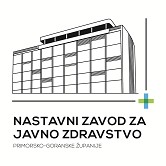 Microbiological DepartmentORDER FORM AND CONSENT FOR SENDING TEST RESULTBY E - MAILDocument label:OB 5.9/1-0/4-400Edition: 3 Page/page: 1/1Z –400/   -20INFORMATION ABOUT THE PATIENTINFORMATION ABOUT THE PATIENTName and surnameDate of birthPersonal identification numberAddressE-mailContact number (mob / tel)E-mail for submission of test result